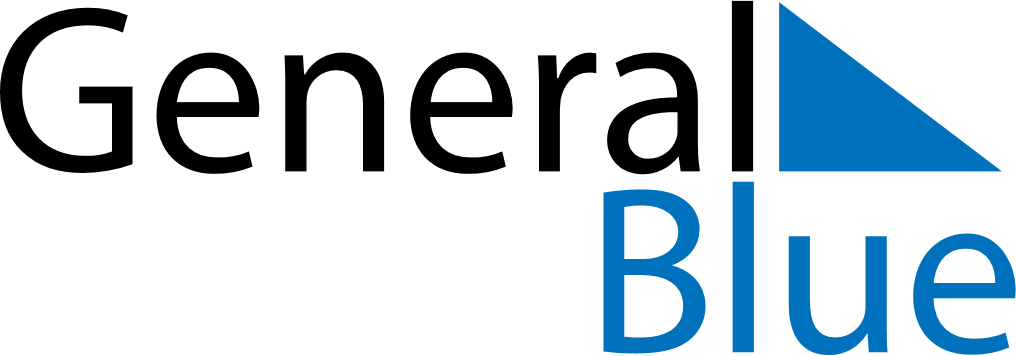 Hungary 2026 HolidaysHungary 2026 HolidaysDATENAME OF HOLIDAYJanuary 1, 2026ThursdayNew Year’s DayFebruary 1, 2026SundayMemorial Day of the RepublicFebruary 25, 2026WednesdayMemorial Day for the Victims of the Communist DictatorshipsMarch 8, 2026SundayInternational Women’s DayMarch 15, 2026SundayNational DayApril 5, 2026SundayEaster SundayApril 6, 2026MondayEaster MondayApril 16, 2026ThursdayMemorial Day for the Victims of the HolocaustMay 1, 2026FridayLabour DayMay 3, 2026SundayMother’s DayMay 21, 2026ThursdayNational Defense DayMay 24, 2026SundayPentecostMay 25, 2026MondayWhit MondayJune 4, 2026ThursdayDay of National UnityJune 19, 2026FridayDay of the Independent HungaryAugust 20, 2026ThursdaySaint Stephen’s DayOctober 6, 2026TuesdayMemorial Day for the Martyrs of AradOctober 23, 2026FridayNational DayNovember 1, 2026SundayAll Saints’ DayDecember 6, 2026SundaySaint NicholasDecember 24, 2026ThursdayChristmas EveDecember 25, 2026FridayChristmas DayDecember 26, 2026SaturdayBoxing DayDecember 31, 2026ThursdayNew Year’s Eve